I’m Moving OnHank Snow 1949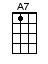 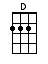 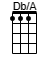 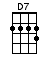 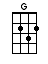 < Db/A is a chord box I created – can’t find a chord name/diagram for it but it       sounds good! >INTRO:  / 1 2 / 1 2 /[D] / [D7] / [D] / [D7] /[D] / [D7] / [D] / [D]That [D] big eight-wheeler rollin’ [D] down the trackMeans your [D] true-lovin’ daddy ain't [D7] comin’ back'Cause I'm [D7] mo-vin’ [G] on [G]I'll soon be [D] gone [D]You were [A7] flyin' too high for my [A7] little old skySo I'm [A7] mo-vin’ [D] on [D]That [D] big loud whistle as it [D] blew and blewSaid [D] hello to the Southland, we're [D7] comin’ to youWhen we're [D7] mo-vin’ [G] on [G]Oh hear my [D] song [D]You had the [A7] laugh on me, so I've [A7] set you free And I'm [A7] mo-vin’ [D] on [D]INSTRUMENTAL:[D] / [D] / [D] / [D7] /[G] / [G] / [G]  / [D] / [D] /[A7] / [A7] / [D] / [D] Mister [D] Fireman, won't you please [D] listen to me 'Cause I [D] got a purdy mama in [D7] Tennessee Keep [D7] movin’  me [G] on [G]Keep rollin' [D] on [D]So [A7] shovel the coal, let this [A7] rattler rollAnd keep [A7] movin'  me [D] on [D]Mister [D] Engineer, take that [D] throttle in handThis [D] rattler’s the fastest in the [D7] Southern LandTo keep [D7] movin’  me [G] on [G]Keep rollin' [D] on [D]You’re gonna [A7] ease my mind and put me [A7] there on timeAnd keep [A7] rol-lin' [D] on [D]INSTRUMENTAL:[D] / [D7] / [D] / [D7] /[G] / [G] / [D] / [D7] /[A7] / [A7] / [D] / [D]I've [D] told you baby, from [D] time to timeBut you [D] just wouldn't listen nor [D7] pay me no mind Now I'm [D7] mo-vin’ [G] on [G]I'm rollin' [D] on [D]You've [A7] broken your vow and it's [A7] all over nowSo I'm [A7] mo-vin’ [D] on [D]You've [D] switched your engine now I [D] ain't got timeFor a [D] triflin' woman on [D7] my main line'Cause I'm [D7] mo-vin’ [G] on [G]You done your daddy [D] wrong [D]I [A7] warned you twice now you can [A7] settle the price‘Cause I'm [A7] mo-vin’ [D] on|[D] [Db/A] |[D]         |[D] [Db/A] |[D]         |[D]        | 1  +  2  + | 1  +  2  + | 1  +  2  + | 1  +  2  + | 1  +  2But [D] someday baby, when you've [D] had your play You're gonna [D] want your daddy but your [D7] daddy will sayKeep [D7] mo-vin’ [G] on [G]You stayed away too [D] long [D]I'm [A7] through with you, too [A7] bad you’re blueKeep [A7] mo-vin’ [D] on [D][D] / [D7] / [D] / [D7] /[D] / [D7] / [D] / [D7] / [D]www.bytownukulele.ca